Муниципальное бюджетное общеобразовательное учреждение«Средняя общеобразовательная школа» с. НошульДошкольная группаКонспект                                                                                         непосредственной образовательной деятельности                                                 по развитию речи с использованием метода наглядного моделирования                                             «Путешествие в сказку»                                                                                               для детей средней группыРазработчик:Лацоева Евгения Викторовна, воспитатель высшей квалификационной категориис. Ношуль2022г.Цель:Обучение детей рассказыванию методом моделирования сказки.Задачи:обучать детей самостоятельно пересказывать и понимать сказку на основе построения наглядной моделиразвивать у детей мышление и воображение, эмоциональную отзывчивость, речь, память при отборе условных заместителей персонажей сказки, подбирая их по заданному признаку (величине, цвету)воспитывать отзывчивость у детей, сопереживать и понимать героев сказкиИнтеграция образовательных областей:социально-коммуникативное развитие, познавательно-речевое, художественно-эстетическое, физкультурное развитие. Формы деятельности –совместная деятельность взрослого и детейВиды детской деятельности:игровая, коммуникативная, познавательная, физическаяФорма проведения: ситуация – играТехническое сопровождение: проектор, мультимедийная доскаМетоды и методические приемы:словесный, наглядный, игровой; организационный момент, воображаемая ситуация, проблемные ситуации, сюрпризные моменты.Словарная работа:обучать детей образовывать слова с уменьшительно-ласкательными суффиксами (заяц – зайка, зайчишка).Оборудование и материалы:-конверты с геометрическими фигурами-моделями зайца, мышки, собаки, лисы, медведя на каждого ребенка, маски лисы, зайца, медведя, волшебный рюкзачок, игрушка зайца, дорожки здоровья. Ход непосредственной образовательной деятельности1. Организационный момент.Дети стоят в кругу.-Ребята, сегодня мы с вами отправимся в волшебный мир сказок. А вы любите сказки? Я тоже люблю сказки, ведь именно там происходят настоящие  чудеса.Много сказок есть на свете,Сказки очень любят дети.Все хотят в них побыватьИ немного поиграть!-Вы хотите? Вы готовы? Только вот как нам с вами попасть в страну сказок? Давайте приготовим ваши пальчики и произнесем волшебные слова. (Дети произносят волшебные слова)Пальчиковая игра “Замок”Начинаем колдовать, двери в сказку открывать. (С силой сжимаем и разжимаем кулаки.)Хоть замочек очень крепкий – (сложить ладони в замок)Металлический и цепкий, (развести ладони и потянуть замок)Мы его покрутим, (крутим “замочек”)А потом три раза дунем, (вдох через нос 3 раза дунем)Покачаем – раз, два, три.Дверь, замочек, отопри! (Локти на уровне груди, ладони крепко прижать друг к другу, повороты “замочка” от себя.)Двери открываются, сказка начинается.2. Сюрпризный момент.Появляется волшебный рюкзачок, в котором находится игрушка зайца.-Ребята, посмотрите, что это?-Правильно, кто-то забыл волшебный рюкзачок, а внутри что-то есть. Давайте попробуем с вами отгадать, что там, но не при помощи глаз, а при помощи рук. Сейчас я дам пощупать нескольким ребятам, а они должны назвать, что внутри рюкзака.Дети ощупывают содержимое и пытаются отгадать, кто внутри. 3. Беседа с детьми.- А как вы догадалась, что в мешочке спрятался зайка? (У него короткий хвост, длинные ушки)- Правильно, ребята! Это зайка, он прибежал к нам из сказки.- Что можно сказать о характере зайца, какой он в сказках? (трусишка, боязливый.)-А как в сказках называют зайца? (зайчишка, зайка — побегайка, зайчонок, зайчишка-трусишка).-Молодцы, ребята. Зайчик прибежал к нам из сказки, а как вы думаете, из какой? В каких сказках мы с вами встречаем зайца? ( «Заяц -хваста», «Колобок», «Теремок», «Рукавичка».)-Да, действительно, в этих сказках мы встречаем зайчишку, но наш гость прибежал из сказки, где его обидела лиса и выгнала его из домика. («Заюшкина избушка»)4. Игра с загадками.- Правильно, ребята, сказка называется «Заюшкина избушка» и зайчик принес нам с собой загадки. Давайте послушаем их внимательно и отгадаем. Сначала слушаем загадку и потом говорим отгадку. (ответы-картинки  на доске)Сама рыжевата,Мордочка плутовата,Ей не до пирожка,Ей бы скушать петушка? (лиса)-Ребята, как можно назвать лису ласково? (лиска, лисонька, лисичка)Кто, большой и косолапый,Мед достал из бочки лапой?Скушал сладость и реветь.А зовут его? (Медведь.)-Назовите медведя ласково (мишка, мишенька, медвежонок)«Ку-ка-ре-ку» кричит он звонко,Крыльями хлопает громко.Курочек верный пастух,Как зовут его? (Петух.)- Назовите петуха ласково (петушок, петенька)У меня отличный слух,Острый взгляд и тонкий нюх.Сразу лезу с кошкой в драку,Потому что я… (Собака.)-Назовем собаку ласково (собачка, собачонка)Живет в норкеГрызет корки.Короткие ножки,Боится кошки. (мышка)-Ребята, каких животных мы с вами угадали. А все ли они герои сказки «Заюшкина избушка»? (Нет, мышка из другой сказки.)5. Физкультминутка.- Ребята, зайка видит, что вы устали и хочет с вами поиграть. Хотите поиграть с ним? Тогда встаем в круг.Эй, ребята, что вы спитеНам животных покажите.У лисички острый нос,У нее пушистый хвост.Шуба рыжая лисыНесказанной красоты.Лиса по лесу похаживает,Шубу рыжую поглаживает.Заяц по лесу скакалЗаяц корм себе искал.Вдруг у зайца на макушке,Поднялись, как стрелки, ушки.Зайчик прыгнул, повернулся,И под деревом согнулся.Вылез мишка из берлоги,Разминает Миша ноги,На носочках он пошел,И на пяточках потом.6. Моделирование сказки.-Вот мы немного отдохнули и зайка приглашает вас за столы.У вас на столах лежат конверты, откройте их. Какие геометрические фигуры лежат перед вами? (круги). Чем они отличаются? (цветом, размером). Назовите цвета (белый, серый, оранжевый, красный, коричневый).Сказку «Заюшкина избушка» мы будем с вами составлять и рассказывать по моделям-заместителям. Для каждого героя сказки — круг определенного цвета. Для зайчика, как вы думаете — какой? (белый). Почему? Оранжевый круг для… (лисы). Почему? (лиса рыжая). Какой цвет соответствует герою «Заюшкина избушка» — собаке? (серый). Медведю, какого цвета кружок, почему? (дети объясняют, почему круги разного размера, каждый цвет соотносят с героями сказки). А что есть еще у вас на столах — избушки. Они разного цвета, почему? (лубяная – коричневого, а ледяная – синего).-Правильно ребята. А теперь мы с вами будем рассказывать сказку, используя цветные кружочки. Я рассказываю сказку, а вы выкладываете кружочки друг за другом. Будьте внимательны. (рассказываю сказку, дети раскладывают кружочки)СКАЗКАЖили-были лиса и заяц. У лисицы была избушка ледяная, а у зайчика лубяная. (дети выкладывают модели избушек) Пришла весна и у лисы избушка  растаяла.  Лиса попросилась к зайчику в избушку погреться, да и выгнала зайчика. Идет зайчик по дорожке и плачет, а навстречу ему собака:– Гав, гав! Что, зайчик, плачешь?– Как мне не плакать? Была у меня избушка лубяная, а у лисы — ледяная. Пришла весна, попросилась она ко мне, да меня самого и выгнала.– Не плачь, зайчик! Я ее выгоню!Пошла собака к избушке, и говорит:- Гав-гав уходи лиса вон!А лиса с печки отвечает:– Как выскочу, как выпрыгну, пойдут клочки по закоулочкам! Собака испугалась и убежала. Зайчик опять идет и плачет. Ребята, покажите как зайка плачет (дети показывают, как плачет заяц). Навстречу ему медведь:– О чём, зайчик, плачешь?– Как же мне не плакать? Была у меня избушка, какая ребята? — лубяная, а у лисы — ледяная. Пришла весна, у лисы избушка растаяла. Так она меня из моей же избушки и выгнала.– Не плачь, зайчик! Я твоему горю помогу, мы ее из избушки прогоним!– Нет, не поможешь! Собака гнала, не выгнала. И ты, косолапый, не выгонишь.Подошли они к избёнке.  Медведь как зарычит:– Уходи, Лиса, вон из избушки!А Лиса с печи как закричит:– Как выскочу, как выпрыгну, пойдут клочки по закоулочкам!Медведь испугался и убежал. А как испугался медведь? (дети показывают)Идет зайчик дальше по дорожке, плачет. Навстречу петух с косой:– Кукареку! O чем, зайчик, плачешь?– Как же мне не плакать? Была у меня избушка лубяная, а у лисы — ледяная. Пришла весна, у лисы избушка растаяла. Так она меня из моей же избушки и выгнала.– Пойдем, зайчик, я тебе помогу, лису выгоню!– Нет, петух, не поможешь!-Кто ребята помогал зайке выгонять лису? (собака, медведь) Собака гнала — не выгнала, медведь гнал — не прогнал.Подошли они к избёнке.– Кукареку! Несу косу на плечи, хочу лису посечи! Пойди, лиса,  вон!Лиса услыхала, испугалась и говорит:– Одеваюсь.Петух громче закричал.-Ребята, помогайте мне:– Кукареку! Несу косу на плечи, хочу лису посечи! Пойди, лиса, вон!А лиса:- Шубу одеваю.Петушок еще громче закричал, ребята, помогаем петушку:– Кукареку! Несу косу на плечи, хочу лису посечи! Пойди, лиса, вон!Испугалась лиса и убежала, а петух с зайчиком стали жить- поживать и добра наживать.Во время рассказывания дети изображают: как плачет зайка, как собака испугалась лису, как петушок поет песню: сначала тихо, потом громче и громче.-Ребята. Скажите, хорошо ли поступила лиса с зайцем? (Нет).-Какая лиса в этой сказке? (Лиса – хитрая, умная, бессердечная, коварная, лгунью, плутовка)                                                                                                                                          - А какой зайчик? (Зайчик – добрый, слабый, беззащитный, доверчивый, горемыка).-Почему не помогли зайцу волк и медведь? (Волк и медведь струсили и убежали).-Кто оказался настоящим героем – помощником, не испугавшимся лисы? Какой он? (Петушок смелый, храбрый, хороший, красивый).-Что же победило в сказке, добро или зло? (Добро).Упражнение для глаз «Глазки крепко закрываем»Глазки крепко закрываем,Дружно до пяти считаем,Открываем, поморгаем,И работать продолжаем.- Молодцы, ребята. Вы все правильно составляли и помогали мне рассказывать сказку. Как она называется? («Заюшкина избушка»). Вам понравилось составлять сказку при помощи моделей?Дети выходят из-за столов и встают на коврик.-Нужно выполнить еще одно задание. Впереди нас ждут три дороги.По первой пойдем — к лягушкам в болото попадем.По второй пойдем — к Бабе-Яге придем.По третьей пойдем – сундучок сказочный найдем.Какую дорогу выбираем? Тогда вперед!Дыхательное упражнениеМы шагаем друг за другомЛесом и весенним лугом. Носом глубоко дышите, Спинки ровненько держите! (Вдох- выдох)- А вот и волшебный сундучок! А что же внутри? (угощение для детей)7. Рефлексия.-Ну, а нам пора прощаться.И со сказкой расставаться.Мы сказку увидели, в сказку играли,Ну и конечно,  немного устали.Закончились наши большие дела,И нам в детский сад возвращаться пора.-Сегодня мы с вами поиграли в игру «Волшебный рюкзачок», отгадывали загадки, изображали животных и совершили путешествие в сказку «Заюшкина избушка», которую составляли и рассказывали по моделям- заместителям.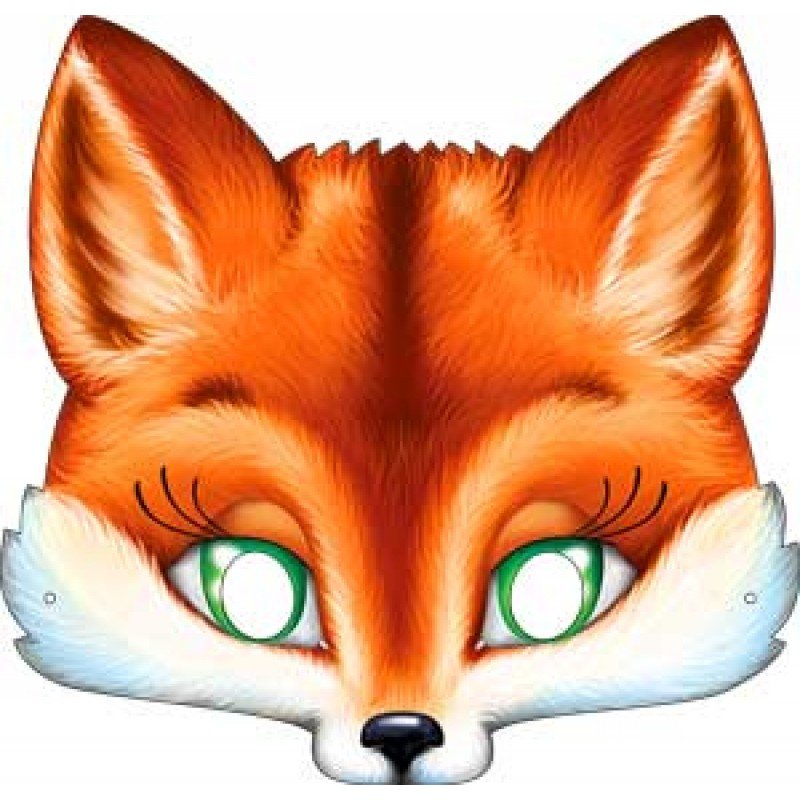 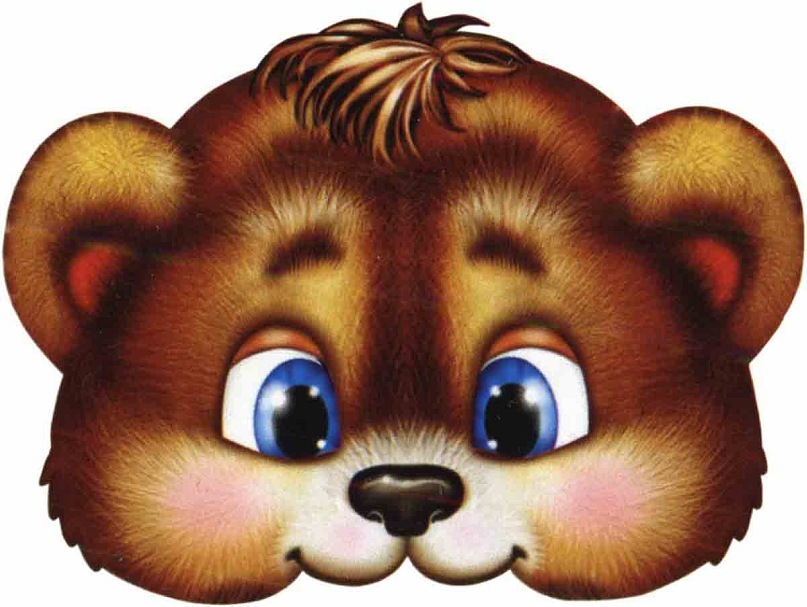 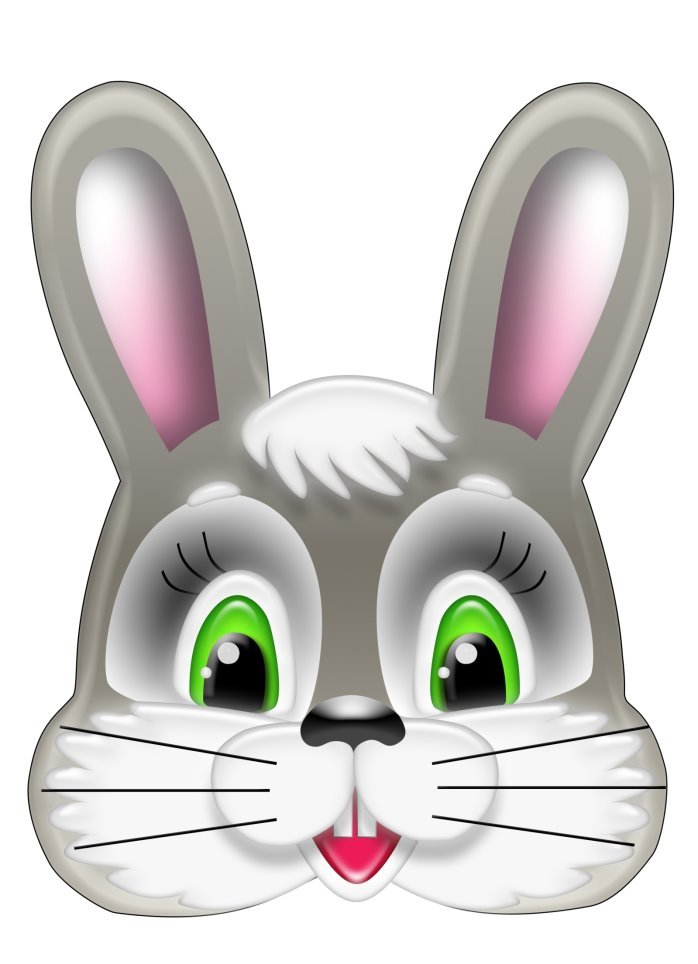 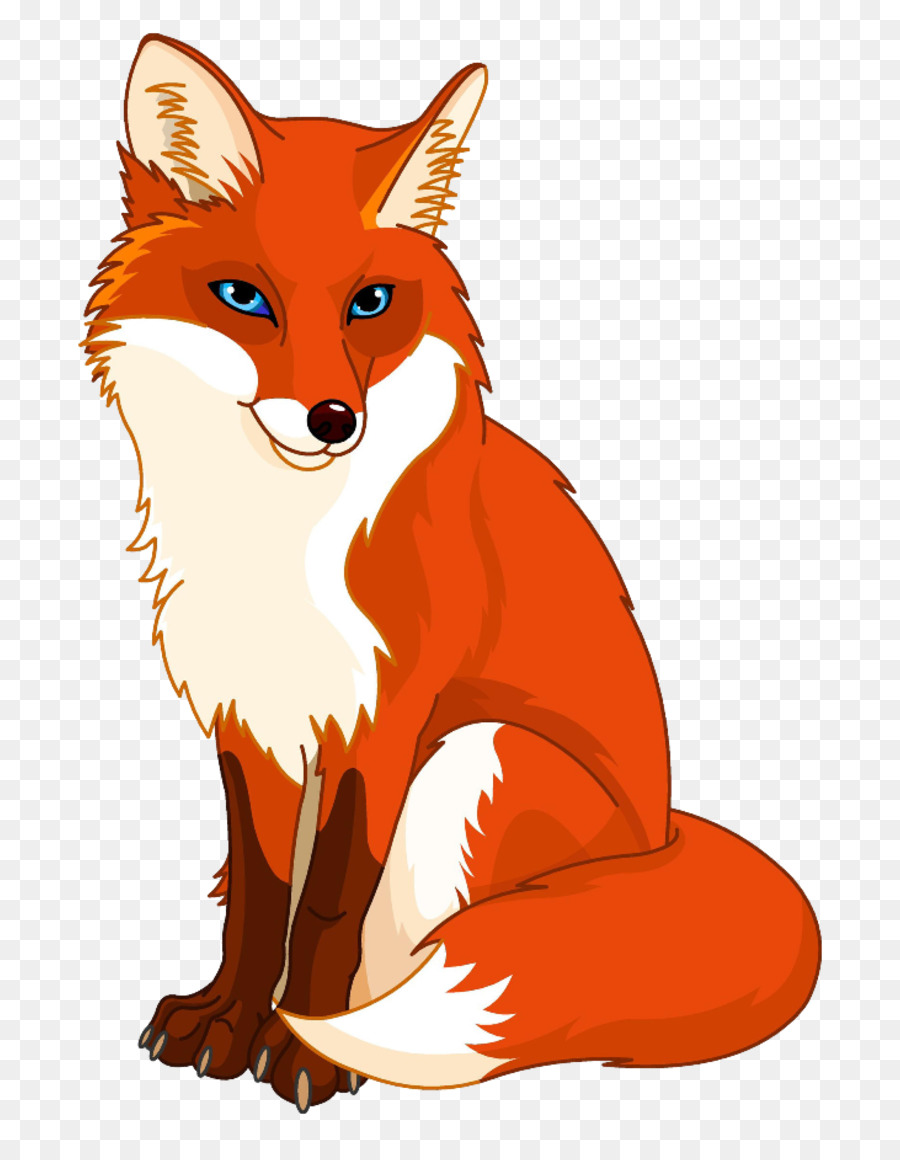 